A.S. SIRRC Minutes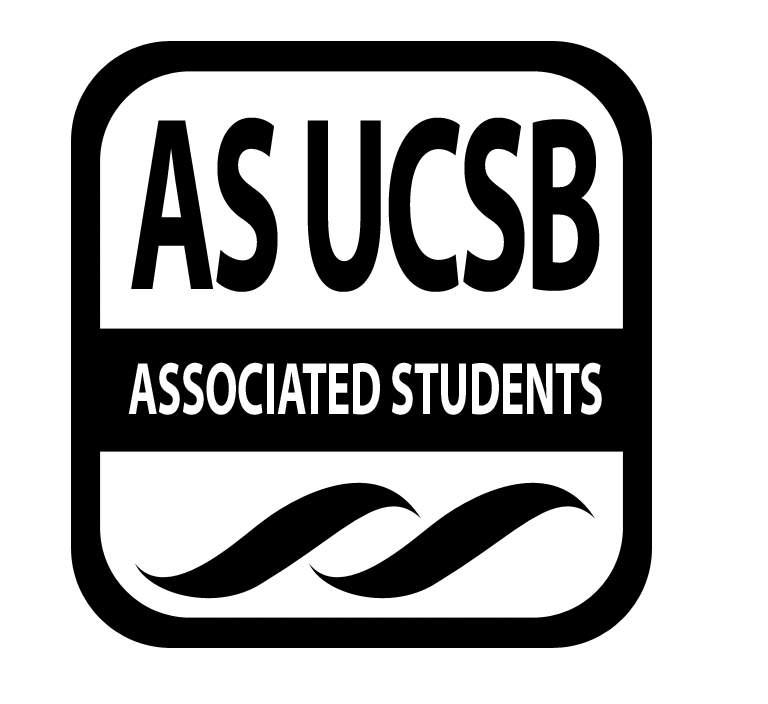 Associated Students April 27, 2017 @ 6:00 pm  AS Annex Minutes Recorded By: James FonsecaCALL TO ORDER at 6:04 by Lorena AlvarezA. MEETING BUSINESSRoll Call A-2. Acceptance of Excused AbsencesMotion to make Ulises for Salvador. Lorena/Carmen. Tiffany calls to question. Mara calls consent. No objections to consent; motion passesMotion to make Jerry proxy for Josh. Carmen/Tiffany. Renata calls to question. Lorena calls consent. No objections to consent; motion passesAdditional approval required: YES Senate        B. PUBLIC FORUMAnnouncements/Information/Introductions/ Ice BreakerTestimony for items on today’s agenda (out of order)Ice Breaker- “Blanket Game”Break-out GroupsAnnouncementsVotingAppreciations/ConcernsRequest to have item added to today’s agendaREPORT ITEMS D-1. Retention- 	-Talked about GSO and GTSO	-Talked about the theme for the dance	-Talked about contacts fro the workshops for both GSO and GTSO	-Talked about housing and hoe many applicants to accept D-2. Recruitment- 	-Going over the itinerary for their college trip	-There is a probability that 	-Action Items	PresentationsLos Ingineros	-The event went really well! They went to various companies and the students got a really good experience from it all.New BusinessFunding RequestsMotion to reimburse Tiffany $27.60 for fliers and digiknows for the Study Jam. Mara/Carmen. Julia calls to question. Brenda calls consent. No objections to consent; motion passes.Additional approval required: YES Senate        REMARKS-Sigma Alpha Zeta club event tickets are available-CLOP is happening right now. Come help volunteer if you can!-Micaela J. Diaz-Sanchez will have an event May 2nd called Hablando con Todxs. -Betas El Sition fundraiser is happening right now until 11pmSLG is having their Multicultural Awareness week happening this week-IV Earth day Festival this SaturdayHermanas Unidas Raza Week is happening next week.SIRRC Election Application is online. Deadline to apply is May 5th.-Bookstore is having a sale tomorrowADJOURNMENTMOTION/SECOND to ADJORN: James/MaraACTION: Vote: 13-0 to APPROVEVote Taken: 7:30 pmNameNote: absent (excused/not excused)arrived late (time)departed early (time)proxy (full name)NameNote:absent (excused/not excused)arrived late (time)departed early (time)proxy (full name)Lorena AlvarezPresentBryan GarciaPresentJosh HudsonProxySalvador HernandezProxyMichelle MartinezExcusedJames FonsecaPresentErnesto JimenezPresentRenata RodriguezPresentJulia HsuehPresentTiffanyPresentJoseph RicoPresentLesly SilvaExcusedBrenda CruzPresentJonathan LopezExcusedCarmen GarciaPresent